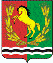 АДМИНИСТРАЦИЯМУНИЦИПАЛЬНОГО ОБРАЗОВАНИЯ КИСЛИНСКИЙ СЕЛЬСОВЕТ
АСЕКЕЕВСКОГО РАЙОНА ОРЕНБУРГСКОЙ ОБЛАСТИПОСТАНОВЛЕНИЕ===================================================================== ПРОЕКТ   2023                                       с. Кисла                                     № -п Об утверждении Программы профилактики рисков причинения вреда (ущерба) охраняемым законом ценностям на 2023 год в рамках осуществления муниципального контроля на автомобильном транспорте,городском наземном электрическом транспорте и в дорожном хозяйстве на территории муниципального образования Кислинский сельсовет Асекеевского района Оренбургской областиВ соответствии с Федеральным законом от 06.10.2003 № 131-ФЗ «Об общих принципах организации местного самоуправления в Российской Федерации», с Федеральным законом № 248-ФЗ от 31.07.2020 «О государственном контроле (надзоре) и муниципальном контроле в Российской Федерации», Постановлением Правительства Российской Федерации от 25 июня 2021 № 990 «Об утверждении Правил разработки и утверждения контрольными (надзорными) органами программы профилактики рисков причинения вреда (ущерба) охраняемым законом ценностям», Уставом муниципального образования Кислинский сельсовет  Асекеевского района Оренбургской области :1. Утвердить Программу профилактики рисков причинения вреда (ущерба) охраняемым законом ценностям на 2023 год в рамках осуществления муниципального контроля на автомобильном транспорте, городском наземном электрическом транспорте и в дорожном хозяйстве на территории муниципального образования Кислинский сельсовет Асекеевского района Оренбургской области, согласно приложению.2. Контроль за исполнением настоящего постановления оставляю за собой.         3. Настоящее решение вступает в силу после официального опубликования (обнародования)  и распространяется на правоотношения возникшие с 01.01.2023 года.Глава администрации			                                                         В.Л. АбрамовРазослано: в дело, администрации района, прокуратуреПриложениек постановлению администрациимуниципального образования Кислинский сельсоветот ..2023№ -пПрограммапрофилактики рисков причинения вреда (ущерба) охраняемым законом ценностям на 2023 год в рамках осуществления муниципального контроля на автомобильном транспорте, городском наземном электрическом транспорте и в дорожном хозяйстве на территории муниципального образования Кислинский сельсовет Асекеевского района Оренбургской областиНастоящая Программа профилактики рисков причинения вреда (ущерба) охраняемым законом ценностям на 2023 год в рамках осуществления муниципального контроля на автомобильном транспорте, городском наземном электрическом транспорте и в дорожном хозяйстве на территории муниципального образования Кислинский сельсовет Асекеевского района Оренбургской области (далее - Программа) разработана в целях стимулирования добросовестного соблюдения юридическими лицами, индивидуальными предпринимателями и гражданами обязательных требований к эксплуатации объектов дорожного сервиса, размещенных в полосах отвода и (или) придорожных полосах автомобильных дорог общего пользования; к осуществлению работ по капитальному ремонту, ремонту и содержанию автомобильных дорог общего пользования и искусственных дорожных сооружений на них (включая требования к дорожно-строительным материалам и изделиям) в части обеспечения сохранности автомобильных дорог, устранения условий, причин и факторов, способных привести к нарушениям обязательных требований и (или) причинению вреда (ущерба) охраняемым законом ценностям, создания условий для доведения обязательных требований до контролируемых лиц, повышение информированности о способах их соблюдения.1. Анализ текущего состояния осуществления муниципального контроля на автомобильном транспорте, городском наземном электрическом транспорте и в дорожном хозяйстве на территории муниципального образования Кислинский  сельсовет Асекеевского района Оренбургской области1.1. Вид муниципального контроля: муниципальный контроль на автомобильном транспорте, городском наземном электрическом транспорте и в дорожном хозяйстве на территории муниципального образования Кислинский сельсовет Асекеевского района Оренбургской области  (далее – муниципальный контроль в сфере дорожного хозяйства).1.2. Предметом муниципального контроля в сфере дорожного хозяйства является соблюдение гражданами и организациями обязательных требований в отношении автомобильных дорог местного значения, эксплуатации объектов дорожного сервиса в полосах отвода, в придорожных полосах, осуществлению работ по капитальному ремонту и содержанию автомобильных дорог общего пользования и искусственных сооружений на них, за нарушение которых законодательством предусмотрена административная ответственность.На территории муниципального образования Кислинский сельсовет Асекеевского района Оренбургской области муниципальный контроль в сфере дорожного хозяйства осуществляется в соответствии с требованиями установленными Федеральным законом от 06.10.2003 № 131-ФЗ «Об общих принципах организации местного самоуправления в Российской Федерации», Федеральным законом № 248-ФЗ от 31.07.2020 «О государственном контроле (надзоре) и муниципальном контроле в Российской Федерации», Федерального закона от 08.11.2007 № 257-ФЗ «Об автомобильных дорогах и о дорожной деятельности в Российской Федерации и о внесении изменений в отдельные законодательные акты Российской Федерации» и решением Совета депутатов от 19.05.2022 №62 «О муниципальном контроле на автомобильном транспорте, городском наземном электрическом транспорте и в дорожном хозяйстве на территории муниципального образования Кислинский сельсовет Асекеевского района Оренбургской области».Администрацией муниципального образования Кислинский сельсовет Асекеевского района Оренбургской области (далее – Администрация сельсовета) за 2023 год муниципальный контроль в сфере дорожного хозяйства на территории муниципального образования Кислинский сельсовет Асекеевского района Оренбургской области не проводился.2. Цели и задачи реализации Программы2.1. Целями профилактической работы являются:1) стимулирование добросовестного соблюдения обязательных требований всеми контролируемыми лицами;2) устранение условий, причин и факторов, способных привести к нарушениям обязательных требований и (или) причинению вреда (ущерба) охраняемым законом ценностям;3) создание условий для доведения обязательных требований до контролируемых лиц, повышение информированности о способах их соблюдения;4) предупреждение нарушений контролируемыми лицами обязательных требований, включая устранение причин, факторов и условий, способствующих возможному нарушению обязательных требований;5) снижение административной нагрузки на контролируемых лиц;6) снижение размера ущерба, причиняемого охраняемым законом ценностям.2.2. Задачами профилактической работы являются:1) укрепление системы профилактики нарушений обязательных требований;2) выявление причин, факторов и условий, способствующих нарушениям обязательных требований, разработка мероприятий, направленных на устранение нарушений обязательных требований;3) повышение правосознания и правовой культуры юридических лиц, индивидуальных предпринимателей и граждан в сфере дорожного хозяйства на территории муниципального образования Кислинский сельсовет.3. Перечень профилактических мероприятий, сроки (периодичность) их проведения4. Показатели результативности и эффективности Программы№ п/пНаименованиемероприятияСрок реализации мероприятияОтветственное должностное лицо1ИнформированиеИнформирование осуществляется Администрацией сельсовета посредством размещения соответствующих сведений,  определенных ч. 3 ст. 46 Федерального закона № 248-ФЗ, на официальном сайте муниципального образования Кислинский сельсоветПостоянно (по мере появления информации)Специалист __ (указать полную должность)2Объявление предостереженияПредостережение о недопустимости нарушения обязательных требований объявляется контролируемому лицу в случае наличия у Администрации сельсовета сведений о готовящихся нарушениях обязательных требований и (или) в случае отсутствия подтверждения данных о том, что нарушение обязательных требований причинило вред (ущерб) охраняемым законом ценностям либо создало угрозу причинения вреда (ущерба) охраняемым законом ценностямПо мере появления оснований, предусмотренных законодательствомГлава муниципального образования3Консультирование.Консультирование осуществляется в устной (по телефону, на личном приеме) или письменной форме по следующим вопросам:1) организация и осуществление муниципального контроля в сфере дорожного хозяйства на территории муниципального образования;2) порядок осуществления контрольных мероприятий,3) порядок обжалования действий (бездействия) должностных лиц Администрации сельсовета в части осуществления муниципального контроля в сфере дорожного хозяйства;4) получение информации о нормативных правовых актах (их отдельных положениях), содержащих обязательные требования.По мере появления оснований. предусмотренных законодательством, в течение 30 днейсо дня регистрации администрацией письменного обращенияСпециалист __ (указать полную должность)№п/пНаименование показателяВеличина1.Полнота информации, размещенной на официальном сайте муниципального образования Кислинский сельсовет в сети «Интернет» в соответствии с частью 3 статьи 46 Федерального закона от 31 июля 2020 № 248-ФЗ «О государственном контроле (надзоре) и муниципальном контроле в Российской Федерации»100%2.Утверждение главой муниципального образования доклада, содержащего результаты обобщения правоприменительной практики по осуществлению муниципального контроля в сфере дорожного хозяйства, его опубликованиеИсполнено / Не исполнено3.Доля выданных предостережений по результатам рассмотрения обращений с подтвердившимися сведениями о готовящихся нарушениях обязательных требований или признаках нарушений обязательных требований и в случае отсутствия подтвержденных данных о том, что нарушение обязательных требований причинило вред (ущерб) охраняемым законом ценностям либо создало угрозу причинения вреда (ущерба) охраняемым законом ценностям (%)20% и более4.Доля граждан, удовлетворенных консультированием в общем количестве граждан обратившихся за консультированием100%